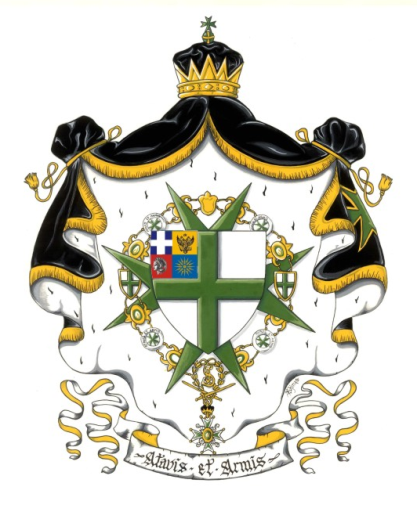 The Grand Prior and the members of the Hellenic Grand Prioryof the Order of Saint Lazarus of Jerusalem Wishes to all members of the Order and their families A very Merry ChristmasAndA Happy Healthy and Prosperous New Year The Grand PriorSpyridon D. Strangalos, GCLJ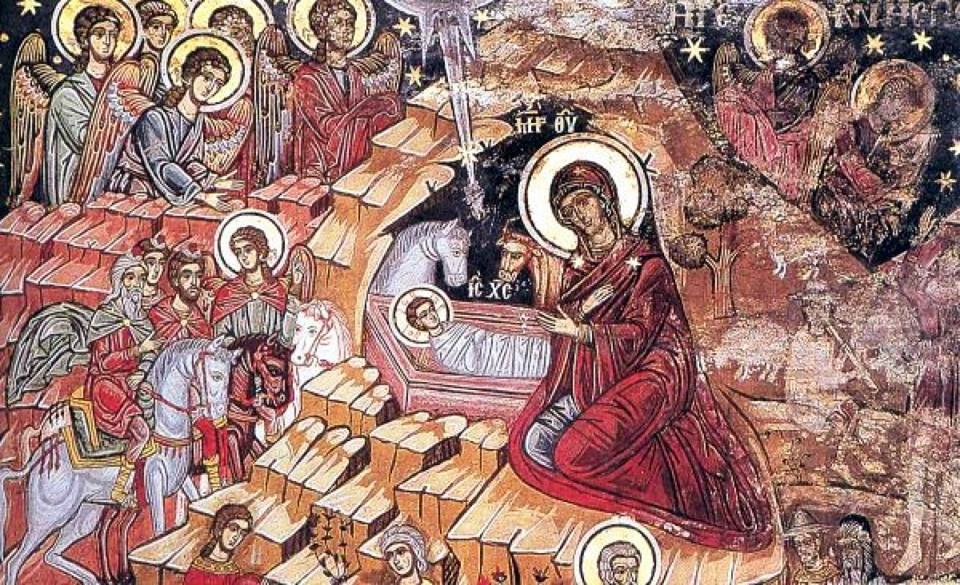 